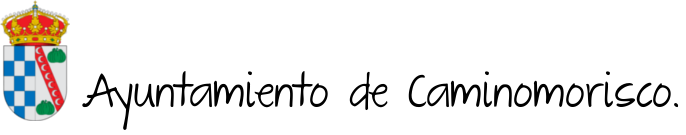 INFORMACIÓN MUNICIPALRECOGIDA DE ENSERES EN CAMINOMORISCO, ACEÑA, DEHESILLA, LA HUERTA, CAMBRÓN Y CAMBRONCINOEL PRÓXIMO DÍA 16 DE JUNIO SE HARÁ LA RECOGIDA DE ENSERES EN SU MUNICIPIO.LOS ENSERES  DEBEN DEPOSITARSE EL DÍA 15 EN LOS PUNTOS ENLOS PUNTOS ESTABLECIDOS.No depositar residuos de construcción (WC, lavados, plaquetas,… )Recordarle que las empresas tienen que hacer su propia recogida